Publicado en Mallorca - Madrid el 09/03/2015 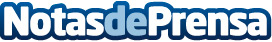 Nace Bloggers España, nueva comunidad para blogueros de todo el paísEn el mundo hay 200 millones de blogs que se actualizan regularmente, mientras que se crean 83 cada minuto, 5000 cada hora, y 120000 cada díaDatos de contacto:Patricia BarcenaCo fundadora de Bloggers España695586097Nota de prensa publicada en: https://www.notasdeprensa.es/nace-bloggers-espana-nueva-comunidad-para Categorias: Telecomunicaciones Comunicación Marketing Televisión y Radio Baleares Turismo Emprendedores E-Commerce http://www.notasdeprensa.es